Curriculum forPost-Doctoral Fellowship CourseinNEUROPSYCHIATRY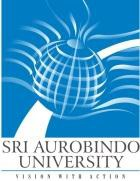 SRI AUROBINDO UNIVERSITYSAIMS HOSPITAL CAMPUS, Indore Ujjain, State Highway, Bhawrasla, Indore, Madhya Pradesh 453555CurriculumCourse – Post Doctoral Fellowship in NeuropsychiatryDuration – 1 yearEligibility – MD/DNB Psychiatry; DM/DNB NeurologyI.  SYLLABUS – (A) GoalsTo produce competent specialists in the field of Neuropsychiatry:(1) Who shall understand, recognize and manage neuropsychiatric disorders(2) Who shall have mastered most of the competencies pertaining to the specialty (3) Who shall be well equipped with the developments in the discipline (4) Who can develop a holistic management plan(B) Areas covered1)  Introduction to neuropsychiatry: domains of emotion, action and cognition 2) Emotional, motivational and cognitive consequences of focal neurological damage due to cerebrovascular injury, trauma or tumours. 3) Emotional, motivational and cognitive features of neuropsychiatric syndromes 4) Developmental disorders, including attention-deficit and disruptive behavior disorders, learning, communication, and motor skill disorders, developmental disabilities, mental retardation, Autism and pervasive developmental disorder. 5)Neuropsychiatric aspects of Epilepsy (e.g., primary and/or secondary generalized and/or partial seizures, Gastaut-Geschwind interictal personality syndrome, non-epileptic seizures). 6) Disorders of aging: age-related cognitive changes, Alzheimer's and fronto- temporal dementia, geriatric depression, diffuse Lewy body disease, Traumatic brain injury 7) Neuropsychiatric aspects of Central nervous system infections (e.g., HIV, neurosyphilis, Lyme disease, herpes encephalitis, prion encephalopathies). 8) Neuropsychiatric aspects of Toxic exposures/ingestions. 9) Neuropsychiatric aspects of Metabolic disorders, including solid organ failure and transplantation and inborn errors of metabolism (e.g., adrenoleukodystrophy, phenylketonuria). 10) Neuroendocrine disorders (e.g., hypo- and hyperthyroidism, diabetes mellitus) 11) Headache (e.g., tension-type, migraines, cluster) 12) Acute and chronic pain and Somatoform disorders (e.g., somatization, conversion disorder) 13) Neuropsychiatric aspects of Substance abuse and dependence	(C)  Teaching and Training ActivitiesThe learning as part of super-specialization shall be primarily self-directed. Academic activities and hands on training in specific skills relevant to the field will be planned to facilitate the learning process.The fundamental components of the teaching programme include:Case presentations & discussion - Once a weekSeminar - Twice a monthJournal club - Once a monthLog Book: Each candidate will be required to maintain a log book, wherein his/her clinical, teaching and research activities throughout the PDF course will be logged.	(D) Rotatory postings:Department of Psychiatry – 9  monthsDepartment of Neurology – 1 monthPediatric Neurology – 1monthDepartment of Radiology – 2 weeksElectrophysiology Laboratory – 2 weeks